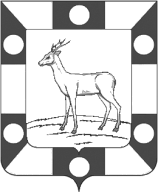 Собрание ПРЕДСТАВИТЕЛЕЙ ГОРОДСКОГОПОСЕЛЕНИЯ ПЕТРА ДУБРАВАМУНИЦИПАЛЬНОГО РАЙОНА ВОЛЖСКИЙСамарской областиРЕШЕНИЕот 22.01.2020 г.      № 174О внесении изменений в Правила землепользования и застройки городского поселения Петра Дубрава муниципального района Волжский Самарской области В соответствии со статьей 33 Градостроительного кодекса Российской Федерации, пунктом 20 части 1 статьи 14 Федерального закона от 06.10.2003 № 131-ФЗ «Об общих принципах организации местного самоуправления в Российской Федерации», с учетом заключения о результатах публичных слушаний по проекту изменений в Правила землепользования и застройки городского поселения Петра Дубрава муниципального района Волжский Самарской области от 13.01.2020, Собрание представителей городского поселения Петра Дубрава муниципального района Волжский Самарской области решило:1. Внести изменения в Правила землепользования и застройки городского поселения Петра Дубрава муниципального района Волжский Самарской области, утвержденные Собранием представителей городского поселения Петра Дубрава муниципального района Волжский Самарской области от 24.12.2013 № 122изложив их в новой редакции согласно приложению к Решению  (проект изменений в Правила землепользования и застройки городского поселения Петра Дубрава).2. Опубликовать настоящее решение в публичном средстве информации городского поселения Петра Дубрава «Голос Дубравы» в течение десяти дней со дня принятия.3. Настоящее решение вступает в силу на следующий день после его официального опубликования. Председатель Собрания                                                                             представителей городского                                                                               поселения Петра Дубрава                                                         Л.Н. ЛарюшинаГлава городского поселения                                                                                         Петра Дубрава                                                                     В.А. Крашенинников